Non-substantive Change Request0535-0037 – Vegetable SurveysVegetable Grower Inquiry - November 2023 -  New Mexico Version (Chile Variety)This non-substantive change request affects the 2023 Vegetable Grower Inquiry New Mexico version.  The New Mexico Vegetable Inquiry Chile Varieties questions are funded by the New Mexico Department of Agriculture under a cooperative agreement. The specific change is listed below: These changes will not impact the current sampling methodology, sample size or respondent burden.The revised New Mexico master questionnaire is loaded to ROCIS.Old version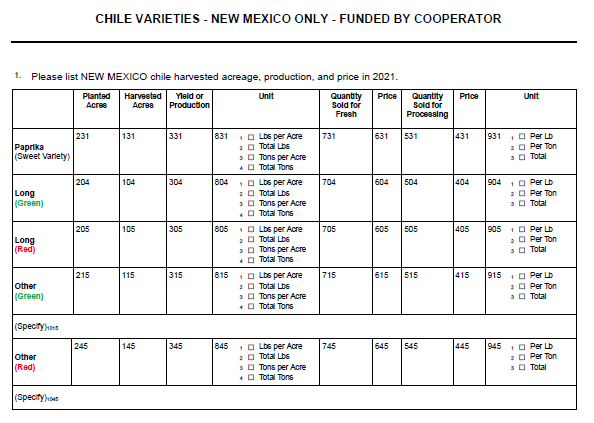 New Version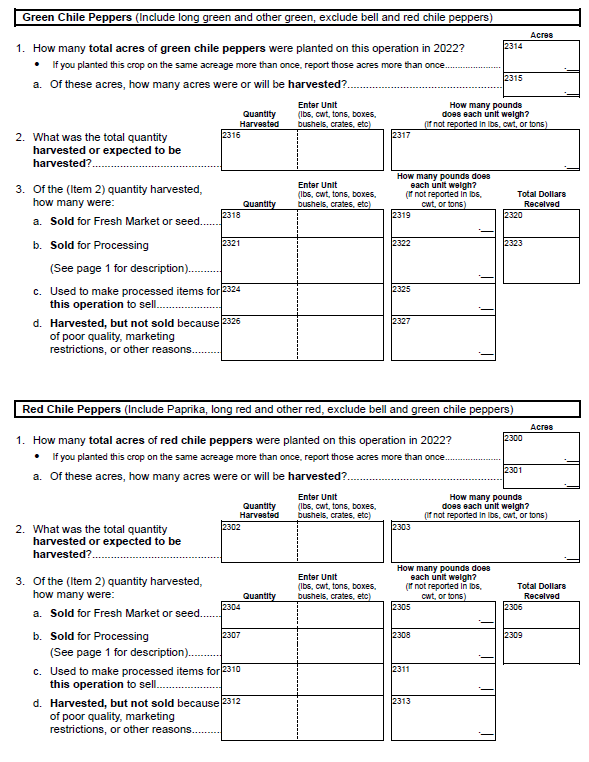 